ПРОЕКТ ИНИЦИАТИВНОГО БЮДЖЕТИРОВАНИЯ«Создание многофункциональной спортивной площадки по адресу: г Краснокамск, ул. Большевистская, 56Е»03 сентября 2021 года инициативной группой жителей по адресу: г. Краснокамск, ул. Большевистская, 56Е проведено собрание жителей г. Краснокамска по вопросу участия в конкурсе проектов инициативного бюджетирования с проектом «Создание многофункциональной спортивной площадки по адресу: г Краснокамск, ул. Большевистская, 56Е.Стоимость проекта составляет 1 762 750,00 рублейПодготовка спортсменов требует не только зальной тренировки, но и занятий на свежем воздухе, особенно в летнее время.В рамках реализации проекта будет приобретено и установлено современное антивандальное ограждение, футбольные ворота, игровые баскетбольные щиты с кольцами; уложено резиновое покрытие из крошки. Все это позволит проводить качественные и безопасные тренировки, подвижные игры, турниры, соревнования, чемпионаты среди детей и взрослых.В рамках собрания выбрана инициативная группа в количестве 12 человек:- Краснов Евгений Николаевич- Половникова Оксана Валерьевна- Миллер Инна Вадимовна- Комлева Светлана Марсовна- Сюрдяева Наталья Николаевна- Агапов Вадим Алексеевич- Тудвасев Андрей Анатольевич- Гужва Гульзат Талайбековна- Нежданов Юрий Николаевич- Вилкова Татьяна Сергеевна- Митрофанова Алена Дмитриевна- Орлов Андрей ВладимировичРуководителем инициативной группы выбран  Краснов Евгений Николаевич, тел. +7-902-80-218-19.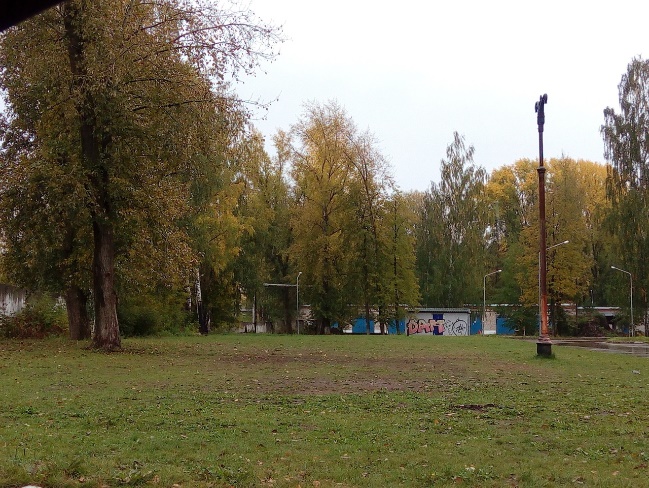 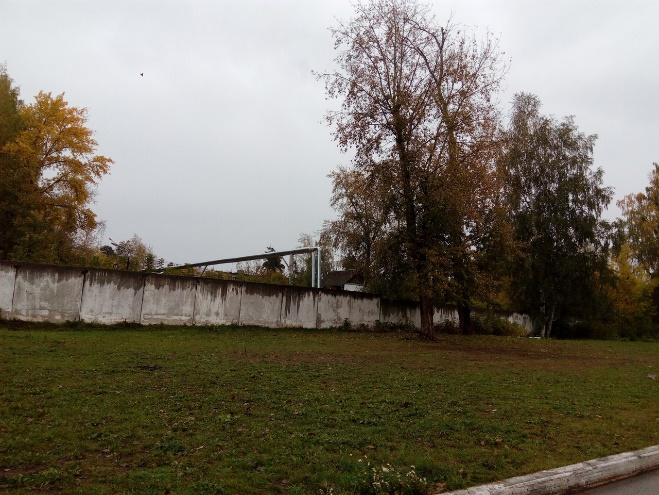 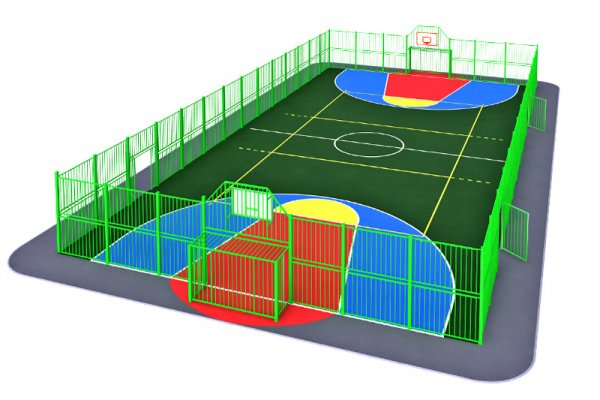 